КЫРГЫЗ РЕСПУБЛИКАСЫНЫН БИЛИМ BEPYY ЖАНА ИЛИМ МИНИСТРЛИГИИ.РАЗЗАКОВ атындагы КЫРГЫЗ МАМЛЕКЕТТИК ТЕХНИКАЛЫК УНИВЕРСИТЕТЙМИНИСТЕРСТВО ОБРАЗОВАНИЯ И НАУКИ КЫРГЫЗСКОЙ РЕСПУБЛИКИКЫРГЫЗСКИЙ ГОСУДАРСТВЕННЫЙ ТЕХНИЧЕСКИЙ УНИВЕРСИТЕТ им. И. РАЗЗАКОВАБУЙРУК ПРИКАЗ<( Sf »	 20/Уж.	Бишкек	ш.	№	У/.	г	/	“Рейтингтин жыйынтыгы женунде”И. Раззаков атындагы КМТУнун Окумуштуулар кецешинин 27.02.19-ж. (№6 протокол) жана “И. Раззаков атындагы КМТУнун профессордук-окутуучу курамынын жана окуу тузумдерунун рейтингин аныктоо тартиби тууралуу” Жобосуна ылайык 2017-2018-окуу жылына профессордук-окутуучулар курамы жана окуу тузумдеру боюнча жургузулген рейтингтин жыйынтыгы негизинде буйрук берем:2019-ж. 1-январынан 30-июнуна чейин томендегу кызматкерлердин эмгек акысына корсетулгон коэффициент елчемунде кошумча телемдер бекитилген Тиркемеге ылайык жургузулсун:• “Профессор” категориясы: Асаналиев Мелис Казыкеевич - проф.,“ИП” каф. башчысынын м. а. -0.10; Атабеков Калмамат Каримович - проф., ТУЖКК каф. башчысы - 0,25; Давлятов Улукбек Рыскулович - проф., “АТ” каф. башчысы - 0,10; Джамакеева Анара Джекшеновна - “TA0T” каф. профессору -0,10; Джунушалиева Тамара Шаршенкуловна - ХХТ каф. проф., ТФ деканы - 0,10 Маткеримов Таалайбек Ысманалиевич - АТ каф. проф. УМКФ деканы - 0,20 Мусульманова Мукарам Мухамедовна - проф., TA0T каф. башчысы - 0,10; Тамабаева Бибикуль Сулеевна - “КТАТ” кафедрасынын профессору - 0,15; Торобеков Бекжан Торобекович - ТУЖКК каф. проф., 0MT проректор - 0,30 ПОуУсупкожоева Анипа Абылбековна - “КТ” каф. проф., КГТИ директору - 0,35* “Доцент” категориясы: Акпаралиев Руслан Абдысаматович - “ЭКБ” кафедрасынын доценти - 0,10; Зимин Игорь Викторович - доцент, “ТКМ” кафедрасынын башчысы - 0,15; Исраилова Нелла Амантаевна - доцент, “ИЭТ” каф. башчысы - 0,10; Канаева Ильмира Бектургановна - “Менеджмент” каф. доценти - 0,10; Коеналиев Кылычбек Кармышевич - доцент, “ДЖМ” башчысы” -0,20; Кошоева Бибигуль Бейшенбековна - доц., “Телематика” каф. башчысы -0.10 Рысбаева Имийла Акимжановна - доцент, “Ж0ЖБТ” каф. башчысы - 0,30: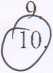  Сырымбекова Эркингуль Ибраевна - “ХХТ” кафедрасынын доценти - 0.25;Сарымсаков Бактыбек Ашимбекович ТУЖКК каф. доценти - 0,10;Элеманова Рима Шукуровна - доцент. “КТ” кафедрасынын башчысы - 0,35.• “Улук окутуучу” категориясы: Абдыкеримова Дамира Кенешбековна - “АР” каф. улук окутуучу су - 0,10; Абдылдаев Чынгыз Сагынбекович - " ГУ Ж К К” каф. улук окутуучусу -0,15; Айманбаева Дамира Каниетовна - “Полиграфия” каф. доцента - 0,10;(^) Алымкулова Нуржан Боскуновна - “КТ” каф. улук окутуучусу - 0,25;э. Изакова Роза Абдрасуловна - “Менеджмент” каф. улук окутуучусу - 0,20; Кадыров Эрмек Тургамбаевич - “ТУЖКК” каф. улук окутуучусу - 0,30; Курманалиева Айзат Курушбековна - “Ж0ЖБТ” каф. улук окутуучусу - 0,35;. 8. Сопоев Мурадил Кадыралиевич - “АР” каф. улук окутуучусу - 0,10;Токтосунова Шахиста Ташмурзаевна - НТБнын башчысы - 0,10; Ю.Тультемирова Гульназ Усенбековна - “ИЭТ” каф. улук окутуучусу - 0,10.•	“	Окутуучу”	категориясы: Абакирова Элиза Майрамбековна - “КТАТ” каф. окутуучусу - 0,10; Абдыллаева Жылдыз Масалбековна - “ТКМ” каф. окутуучусу - 0,10; Азизова Мунара Азисовна - “КТАТ” каф. окутуучусу - 0,20; Дуйшенбек кызы Наргиза - “TA0T” каф. окутуучусу -0,10; Коколоева Уларкан Уркунбаевна - “ТАИ” каф. окутуучусу - 0,15; Риферт Кристина Петровна - ““Менеджмент” каф. улук окутуучусу - 0,35; Саякбаева Жыпаркул Бапаевна - “ИП” каф. методиста - 0,10; Ситдикова Эльвира Ногьмановна - НТБнын окутуучусу - 0,30; Таджиева Жаркын Ажимидиновна - НТБнын окутуучусу - 0,25.Окуу тузумдеру боюнча томондегу рейтингтин жецуучулору материалдык- техникалык базаны жакшыртуу максатында акчалай сертификат менен сыйлансын: Бутуруучу кафедра категориясы:1. “Ташууларды уюштуруу жана жол кыймылынын коопсуздугу” кафедрасы - 300 (уч жуз мин) сом. Жалпы кесиптик кафедра категориясы:1. Немис тили борбору - 200 (эки жуз мин) сом. Факультет (институт) категориясы:(А ) Технологиялык факультет - 50 (элуу мин) сом..Юридикалык тузумдук белумдордун директорлору буйрукта керсетулгон кызматкерлерине кошумча теломдорду ездук каражатгарынын эсебин ен жургузушсун.Негизи: И. Раззаков атындагы КМТУнун Окумуштуулар кедешинин 27.02.19-ж,№6 протоколунан кечурме.Ректор	"	М.	Дж.	ДжаманбаевУИБ башчысы	А.	Ж.	ИсраиловС